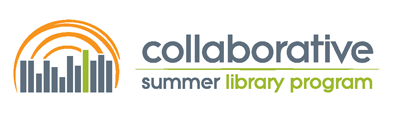 certifies thatType Your Name Herehas attended the December 2, 2021Collaborative Summer Library Program’s Summer Symposiumand has successfully completed the following number of education hours:Type the number of hours you earned here hours(Note: The keynote and sessions are each worth 1 education hour.)Awarded on December 2, 2021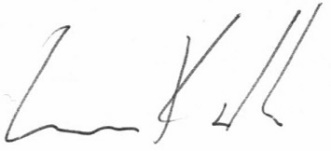 Luke Kralik / CSLP Executive Director